Что делать при пожаре детям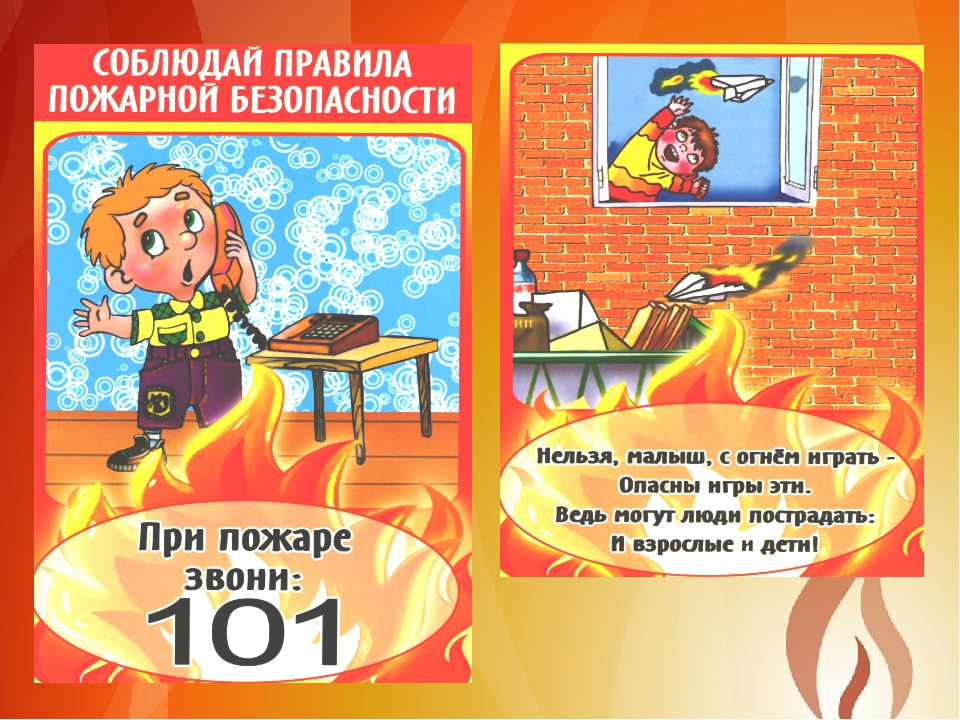 К сожалению, никто не застрахован от критических ситуаций. Поэтому кроме профилактических бесед, полезно рассказывать о конкретных действиях при наступлении пожара. Памятка правил поведения для детей звучит так:При возгорании позвонить в пожарную службу, назвать свое имя, адрес;быстро покинуть квартиру;обратиться к соседям за помощью;сообщить прибывшим пожарным о месте и источнике возгорания.Отдельным списком идет перечень действий, которые категорически запрещены при пожаре:Нельзя прятаться под кровать, в шкаф, или любые другие места. Это затруднит поиски прибывшей пожарной бригаде.Запрещено использовать лифт для покидания здания. Если в доме отключится электричество, лифт застрянет.Загоревшийся электроприбор нельзя тушить при помощи воды.При пожаре нельзя открывать окна, поскольку это только усилит горение.Если случилось так, что выйти из горящего помещения невозможно, нужно защитить от дыма дыхательные пути тканью, смоченной в воде. При помощи воды, имеющейся в распоряжении, можно создать вокруг себя безопасную зону, выливая жидкость на пол. Это поможет выиграть время в ожидании пожарной службы.Правила эвакуацииЕдкий густой дым при пожаре бывает опаснее, чем огонь. Он снижает видимость, затрудняя эвакуацию, к тому же отравляет дыхательные пути. Поэтому инструкция при пожаре для детей учит позаботиться о защите органов дыхания.Для этого использовать любой подручный материал: шарф, футболку, полотенце. Ткань смочить в воде и приложить к лицу.Дым поднимается вверх, поэтому для выхода из горящего помещения перемещаться ползком или на четвереньках.Покинув квартиру, входную дверь плотно закрыть, чтобы не допустить распространение огня по подъезду и не пустить в квартиру кислород.Главная задача в экстренной ситуации – спасти жизнь. Поэтому не стоит тратить время на поиск и сбор ценных вещей!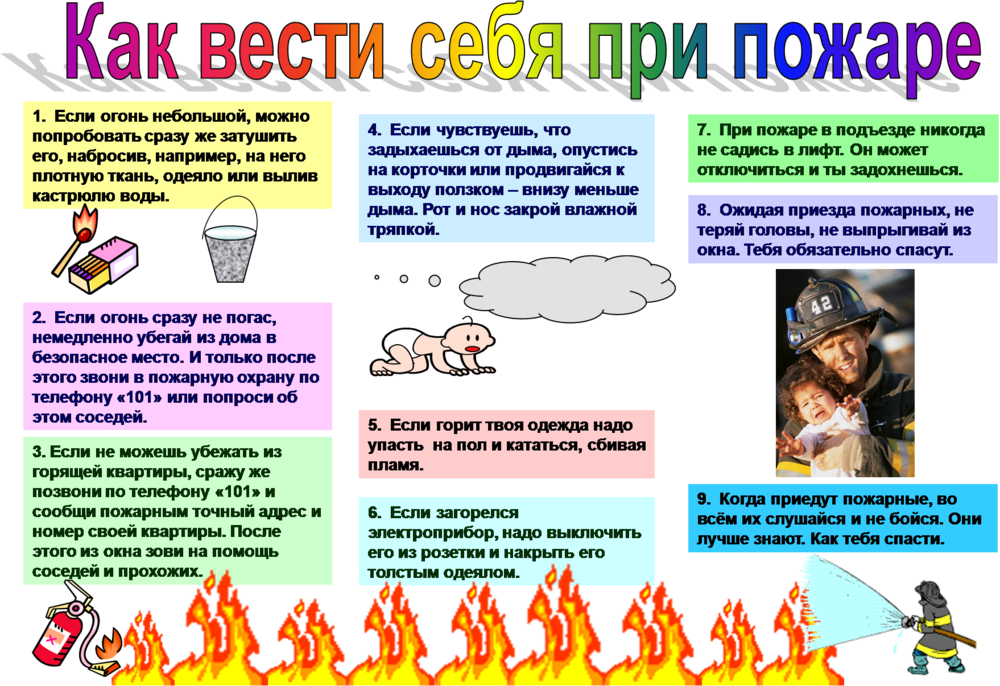 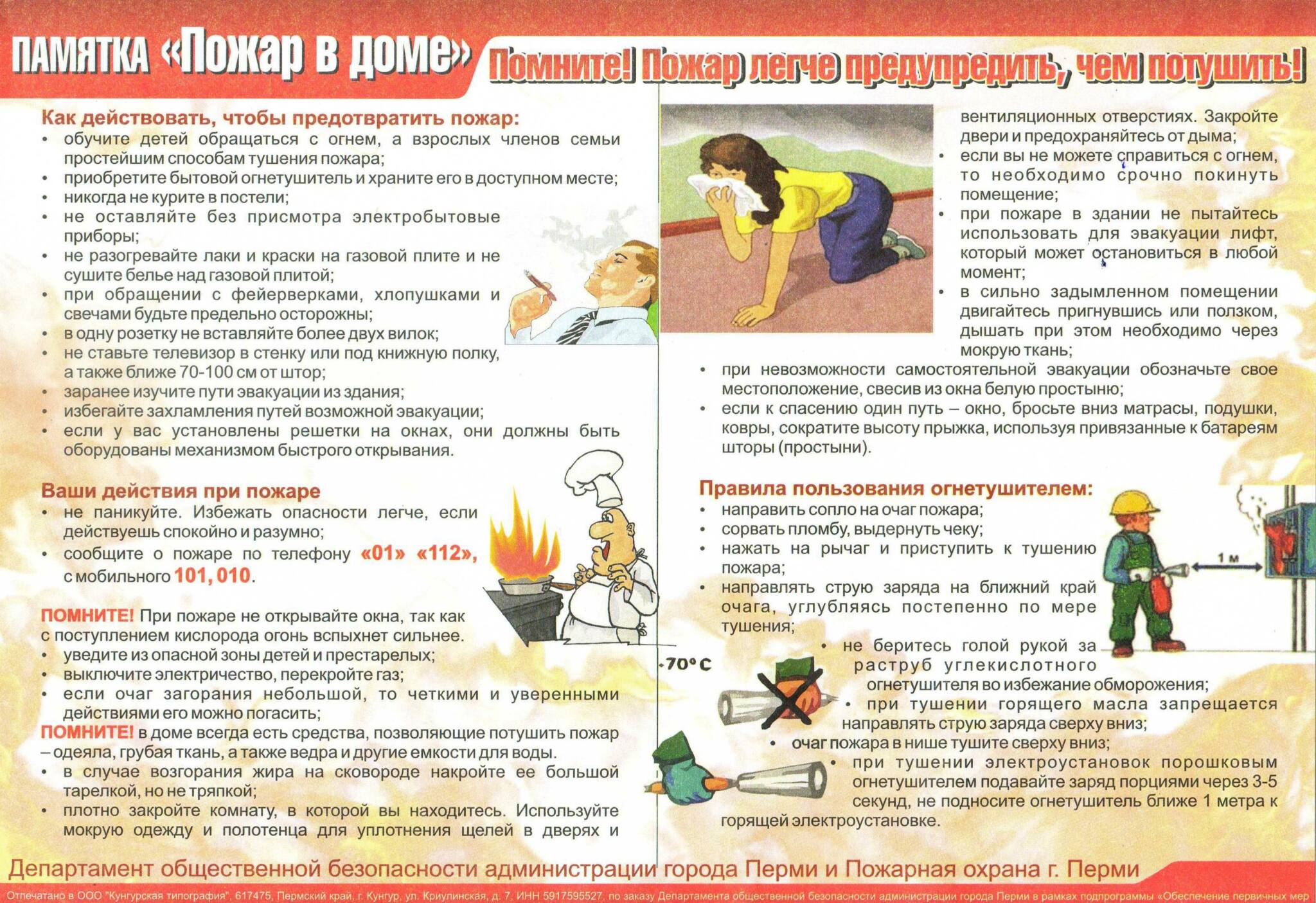 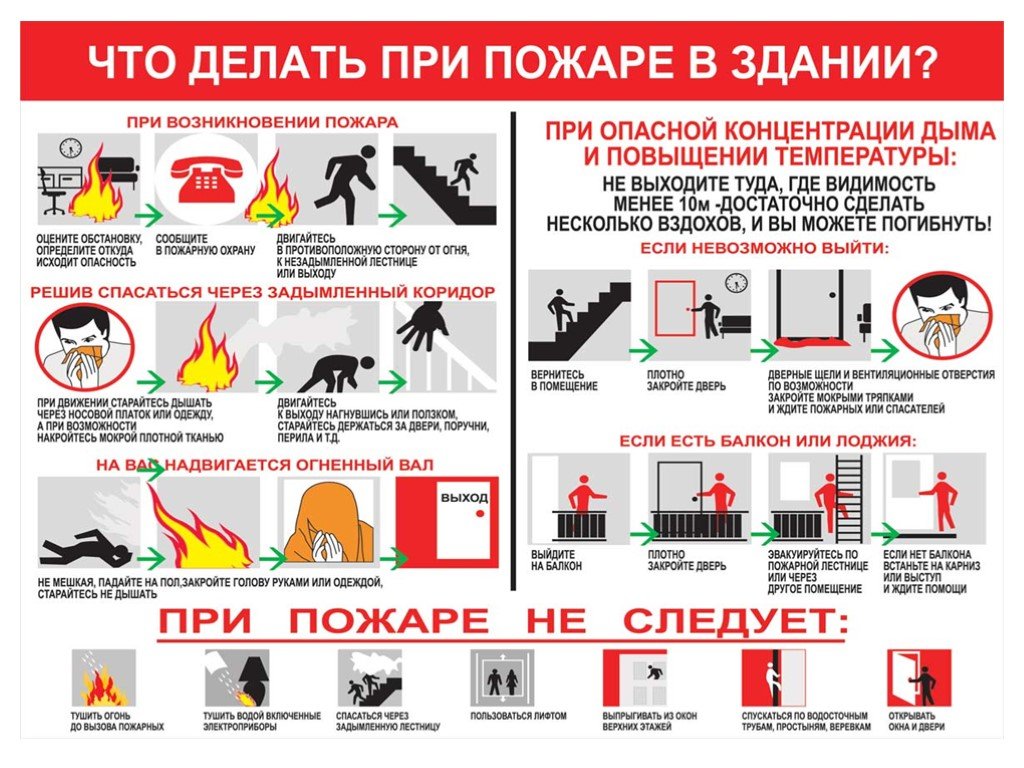 